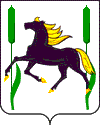           АДМИНИСТРАЦИЯМУНИЦИПАЛЬНОГО РАЙОНА         КАМЫШЛИНСКИЙ    САМАРСКОЙ ОБЛАСТИ          ПОСТАНОВЛЕНИЕ              22.03.2021 №111О внесении изменений в ПостановлениеАдминистрации муниципального районаКамышлинский Самарской области от 03.12.2018 года № 491В целях повышения эффективности использования бюджетных средств, в соответствии с Федеральным законом от 06.10.2003 № 131-ФЗ «Об общих принципах организации местного самоуправления в Российской Федерации», руководствуясь Уставом муниципального района Камышлинский Самарской области, Администрация муниципального района Камышлинский Самарской областиПОСТАНОВЛЯЕТ:1. Внести в Постановление Администрации муниципального района Камышлинский Самарской области от 03.12.2018 года № 491 «Об утверждении муниципальной программы «Совершенствование организации по решению вопросов местного значения» в муниципальном районе Камышлинский на 2019-2025 годы» (далее – Постановление) следующие изменения:          в муниципальной программе «Совершенствование организации по решению вопросов местного значения» в муниципальном районе Камышлинский на 2019-2025 годы» (далее – Муниципальная программа):        в паспорте Муниципальной программы:        раздел «Объемы финансирования: всего, в том числе по годам реализации МП» изложить в следующей редакции:        в тексте Муниципальной программы:        раздел «II. Перечень мероприятия по реализации Программы, тыс. руб.» изложить в следующей редакции:        2. Опубликовать настоящее Постановление в газете «Камышлинские известия».3. Разместить настоящее Постановление на официальном сайте Администрации муниципального района Камышлинский Самарской области в сети Интернет /www.kamadm.ru/.4. Контроль за исполнением настоящего Постановления возложить на заместителя Главы муниципального района Камышлинский Самарской области по экономике и финансам – руководителя Финансово-экономического управления администрации муниципального района Камышлинский Самарской области Р.А. Салахова.5. Настоящее Постановление вступает в силу после его подписания и распространяет своё действие на правоотношения, возникшие с 01.01.2021 года.Глава муниципального района                                                    Р.К. БагаутдиновР.А.Салахов, 3-30-96Объемы финансирования: всего, в том числе по годам реализации МП Прогнозируемый объем финансирования Программы по годам:                     в 2019 году – 17 531 тыс. рублей;                     в 2020 году – 27 627 тыс. рублей;                     в 2021 году – 27 986 тыс. рублей;                     в 2022 году – 27 323 тыс. рублей;                     в 2023 году – 28 093 тыс. рублей;                     в 2024 году – 28 093 тыс. рублей;                     в 2025 году – 28 093 тыс. рублей.      Наименование2019202020212022202320242025Функционирование местных     администраций                       17 45727 59527 87127 20827 97827 97827 978 Резервные фонды местных             администраций                       005050505050Организация и проведение выборов и референдумов0000000Обучение, переподготовка, повышение квалификации, проведение семинаров  для выборных лиц местного           самоуправления, муниципальных       служащих                            74326565656565Всего:                              17 53127 62727 98627 32328 09328 09328 093